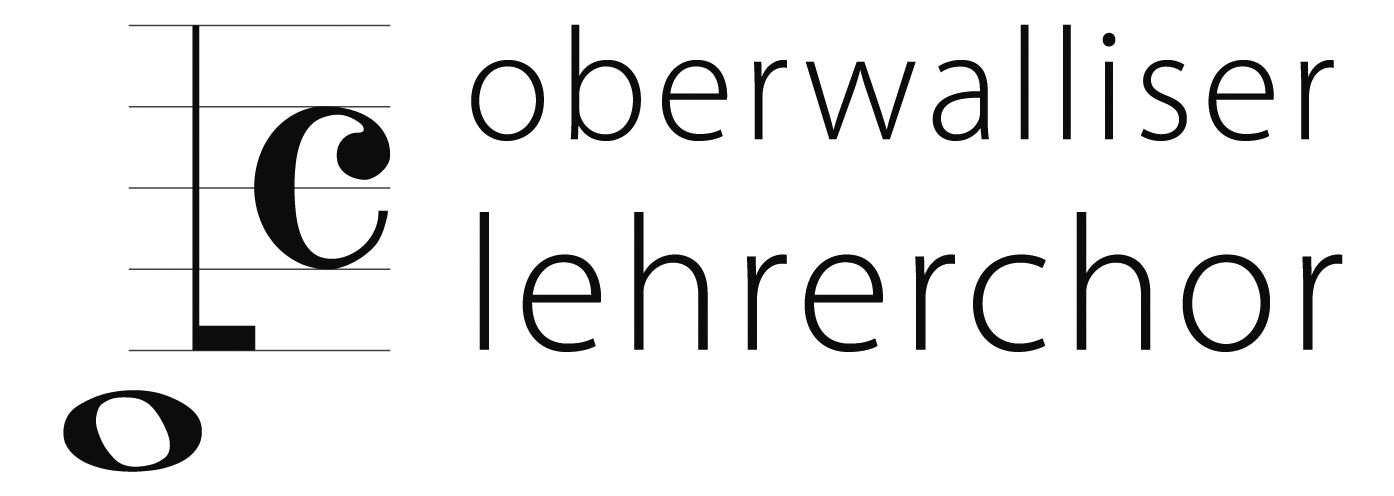 Probeplan Oberwalliser Lehrerchor April 2022	Datum		Zeit			Ort			Wichtige Infos11.04.2022							Keine Probe18.04.2022							Keine Probe Ostermontag25.04.2022	18.20 – 20.15					Probe und neuer Termin GV02.05.2022	18.20 – 20.15		Kollegium Brig	Probe Probe neues Projekt09.05.2022							Keine Probe Ferien	16.05.2022	18.20 – 20.15		Kollegium Brig	Probe23.05.2022	18.20 – 20.15		Kollegium Brig	Probe30.05.2022	18.20 – 20.15		Kollegium Brig	Probe06.06.2022							Keine Probe Pfingstmontag13.06.2022	18.20 – 20.15		Kollegium Brig	Probe20.06.2022	18.20 – 20.15		Kollegium Brig	Probe und Abschluss12.08.2022	18.15 – 21.00					Probe OBO mit OVE13.08.2022	09.30 – 16.30					Probetag OBO mit OVE15.08.2022							Keine Probe Feiertag19.08.2022	18.15 – 21.00					Probe OBO mit OVE20.08.2022	09.30 – 16.30					Probetag OBO mit OVE22.08.2022 	18.30 – 20.15		Kollegium Brig	Probe OBO nur OLC26.08.2022				La Poste Visp		Hauptprobe27.08.2022				La Poste Visp		Stellprobe27.08.2022	19.30			La Poste Visp		Konzerttk / 10.04.2022